Nombre de postes de DES offerts : pneumologie 1  (+autres : 1 en néphrologie)Agrément pneumo oui (agrément pneumo, neuro, cardio, néphro)Socle non ; Agrément ancien régime/ phase d’approfondissement nouveau régime ouiAgrément en cours pour la FST sommeilParcours proposés : troubles respiratoires du sommeil et FST sommeilÉtablissement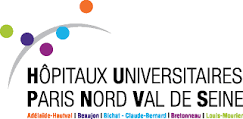 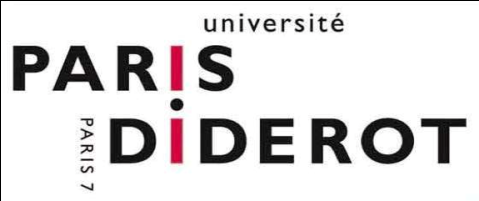 Nom Établissement :Hôpital BichatIntitulé du service :Service de Physiologie – Explorations FonctionnellesNom Chef de service :Marie-Pia d’ORTHOAccès en transport en commun : Porte de Saint Ouen Métro ligne 13, bus 341, 5, 81, PC 3, Tram T3Ou Porte de Clignancourt (ligne 4), Clichy - Saint Ouen (RER C)Équipe médicale :Équipe médicale :Noms PUPH:Clerici  (pneumologue)d’Ortho (pneumologue)Flamant (néphrologue)Clerici  (pneumologue)d’Ortho (pneumologue)Flamant (néphrologue)Clerici  (pneumologue)d’Ortho (pneumologue)Flamant (néphrologue)Clerici  (pneumologue)d’Ortho (pneumologue)Flamant (néphrologue)Clerici  (pneumologue)d’Ortho (pneumologue)Flamant (néphrologue)Clerici  (pneumologue)d’Ortho (pneumologue)Flamant (néphrologue)Noms MCU-PH :Noms PH : Frija Masson (PHU, pneumologue)Vidal-Petiot (endocrinologue)Benzaquen-Forner (pneumologue)Bancal (pneumologue)Rouvel (neurologue sommeil)Arnoult (cardiologue)Mangin (cardiologue)Balagny (cardiologue)Remarque : en italique le nom de médecins hors secteurs EFR et sommeilFrija Masson (PHU, pneumologue)Vidal-Petiot (endocrinologue)Benzaquen-Forner (pneumologue)Bancal (pneumologue)Rouvel (neurologue sommeil)Arnoult (cardiologue)Mangin (cardiologue)Balagny (cardiologue)Remarque : en italique le nom de médecins hors secteurs EFR et sommeilFrija Masson (PHU, pneumologue)Vidal-Petiot (endocrinologue)Benzaquen-Forner (pneumologue)Bancal (pneumologue)Rouvel (neurologue sommeil)Arnoult (cardiologue)Mangin (cardiologue)Balagny (cardiologue)Remarque : en italique le nom de médecins hors secteurs EFR et sommeilFrija Masson (PHU, pneumologue)Vidal-Petiot (endocrinologue)Benzaquen-Forner (pneumologue)Bancal (pneumologue)Rouvel (neurologue sommeil)Arnoult (cardiologue)Mangin (cardiologue)Balagny (cardiologue)Remarque : en italique le nom de médecins hors secteurs EFR et sommeilFrija Masson (PHU, pneumologue)Vidal-Petiot (endocrinologue)Benzaquen-Forner (pneumologue)Bancal (pneumologue)Rouvel (neurologue sommeil)Arnoult (cardiologue)Mangin (cardiologue)Balagny (cardiologue)Remarque : en italique le nom de médecins hors secteurs EFR et sommeilFrija Masson (PHU, pneumologue)Vidal-Petiot (endocrinologue)Benzaquen-Forner (pneumologue)Bancal (pneumologue)Rouvel (neurologue sommeil)Arnoult (cardiologue)Mangin (cardiologue)Balagny (cardiologue)Remarque : en italique le nom de médecins hors secteurs EFR et sommeilNombre CCA / Assistant spécialiste:3 (un pneumologue, un cardiologue, un neurologue)3 (un pneumologue, un cardiologue, un neurologue)3 (un pneumologue, un cardiologue, un neurologue)3 (un pneumologue, un cardiologue, un neurologue)3 (un pneumologue, un cardiologue, un neurologue)3 (un pneumologue, un cardiologue, un neurologue)Nombre de non titulaire :PHC : /Autres : PATT, 1,8 au sommeilPostes de DES :Présentation du service :Nombre de lits :Centre du sommeil : 7 litsNombre de secteurs d’hospitalisation conventionnelle, nb de lits / secteur et spécificités :3 secteurs d’HDJ : sommeil, cardiologie, néphro-métabolisme, 1 secteur d’HDS sommeilL’interne de pneumologie aura une activité partagée entre le centre du sommeil et les EFR+ activité de consultation sommeil+ accès à la fibroscopieNombre de secteurs d’hospitalisation jour et spécificités :Centre du sommeil : hospitalisation de patients pour bilan et suivi de pathologies de sommeil, en HDJ et HDSPlateau technique (décrire) :Centre du sommeil : consultations première fois et suivi de l’ensemble des pathologies du sommeil ; diagnostic, appareillage et suivi des troubles respiratoires du sommeil (apnées obstructives et centrales, SOH, overlap).Education thérapeutique du SAS (agrément ARS)Consultations communes bi-mensuelles ORL et chrirurgie maxillofaciale pour discuter des indications de chirurgie ORL, des orthèses et de la chirurgie fonctionnelle (stimulation du XII et du phrénique) et morphologique du SAOSPolygraphies, vidéopolysomnographies,Tests de somnolence, test de maintien d’éveil (vigilance)Actimétrie, PL,EFR : standards (courbe D/V’, plethymosgraphie et hélium), GDS AA, 100% O2tests de marche, tests de provocation métacholine, provocation à l’effort, reversibilité, DLCO/KCO, V’O2 cardiologique et respiratoireEndoscopie ORL d’effortBilan de syndrome d’hyperventilationChémosensibilité+ activité de consultations+ accès à la fibroscopie et au cathetérisme cardiaque droitOrganisation de l’activité des internes (qui a accès à quoi) :Temps partagé entre les EFR et le centre du sommeilEFR : consultation pré-EFR, interprétation des examens et rendu de résultats, Centre du sommeil :formation à l’interprétation des examens,la consultation, dont l’appareillage des patients apnéiques (PPC, VNI, orthèse, autres …),éducation thérapeutique SAS (activité ETP labélisée ARS) avec participation aux groupes d’ETP avec médecins, IDE et psychologuescontre-visites (après-midi, du lundi au vendredi), partagées avec les médecins seniorsconsultation multidisciplinaire pour les SAS (sommeil-ORL-maxillofacial)Gardes (nombre, où ?) :Urgences ou soins intensifs pneumo B1 par 6 semaines environThématique(s) de recherche :Physiologie et physiopathologie des troubles du sommeil, axe principal : apnées du sommeilRCP :NA Bibliographies :Staff de pneumologie hebdomadaire (pneumo A -  B Crestani et pneumo B - H Mal), auquel l’interne est bienvenuStaff sommeil mensuelParticipation à la valorisation des travaux de recherche (écriture d’articles, en français et en anglais, articles originaux, cas cliniques, série de cas) fortement encouragéeSéminaires de service :Recherche : mensuelPossibilité de Master 2 :OuiBiologie, Physiologie, Pharmacologie de la Respiration et du Sommeil Unité(s) de recherche / ThématiqueINSERM U1141 (neuro-développement), direction P Gressens, équipe neuro-développement du contrôle ventilatoire, Direction J Gallego